Лепка «Птенчики в гнездышке»Цель: вызвать интерес детей к созданию композиции «Птички в гнездышке» по содержанию стихотворении «Гнездышко».Задачи: развивать умение детей лепить гнездышко скульптурным способом: раскатывать шар, сплющивать в диск, вдавливать и прищипывать; лепить птенчика по размеру гнездышка; развивать мелкую моторику рук; воспитывать любовь к птицам.Ход занятия.Воспитатель: Ребята, какое время года на улице?Дети: Весна.Воспитатель: Как вы думаете, перелетные птицы прилетели к нам или нет?Дети: Прилетели.Воспитатель: А чем же занимаются тогда сейчас перелетные птицы?Дети: Строят себе гнезда.Воспитатель: А зачем им надо строить гнезда?Дети: Снести яйца и вывести птенцов.Воспитатель: Правильно, ребята. Скоро птицы будут выводить птенцов.А сейчас я вам хочу прочитать стихотворение В. Шипуновой «Гнездышко».Затрещала вдруг сорока:- Ой, беда, беда, беда!Поднялась в лесу тревога –Птенчик выпал из гнезда.На земле остался в ночь.Надо птенчику помочь.Филин ухает-хохочет,Утащить бедняжку хочет.По зеленым веточкамПрискакала белочка:- Птенчик, птенчик, не пугайся,За пушистый хвост хватайся,Постарайся не упасть,Надо нам в гнездо попасть.Вот родное гнездышко.Перья в нем и зернышки.Филин больше не хохочет.И сорока не стрекочет.В гнездышке-кроваткеПтенчики спят сладко.Воспитатель: Ребята, что за беда случилась в лесу?Дети: Птенчик выпал из гнезда.- А что хочет сделать с птенчиком филин?Дети: утащить.- А кто пришел птенчику на помощь?Дети: Белка.- Что она сказала?Дети: Хвататься за пушистый хвост?- Что сделала белка?Дети: Помогла птенчику добраться до гнезда.- Какой поступок совершила белочка?Дети: Хороший.- Белка,  какая?Дети: Умница, добрая.- А вы готовы помогать друг другу, если случится беда?Дети: Да.- Сейчас вы, ребята, будете белочками - спасателями, которые спасут маленьких птенчиков, давайте слепим  маленького птенчика, который сидит в своем гнездышке?Дети: Да.Воспитатель: Давайте мы с вами сначала поиграем.Проводится пальчиковая игра «Летит над полем птичка».Летит над полем птичкаЧирик-чик-чик.А что несет синичка?Чирик-чик-чик.Несет она травинку.Чирик-чик-чик.Несет травинку птичка.Чирик-чик-чик.Гнездо совьет синичкаЧирик-чик-чик.Воспитатель показывает детям способ лепки сначала гнездышка, а затем способ лепки птенчика.- Берем коричневый пластилин, катаем шар. Для этого кладем пластилин в ладошку и начинаем катать круговыми движениями. Затем сплющиваем шар в лепешку, вдавливаем середину пальчиками. А края прищипываем. Вот и получилось гнездышко.- Затем  лепим птенчика: берем два маленьких кусочка пластилина желтого цвета, катаем шар, прикрепляем. Затем берем две бусинки – это глаза. Клювик делаем из красного пластилина. Птенчика усаживаем в гнездышко. В конце занятия подводится итог. Дети рассматривают птенчиков, которые сидят в гнездышках. - Вот какие вы у нас хорошие белочки - спасатели, спасибо вам!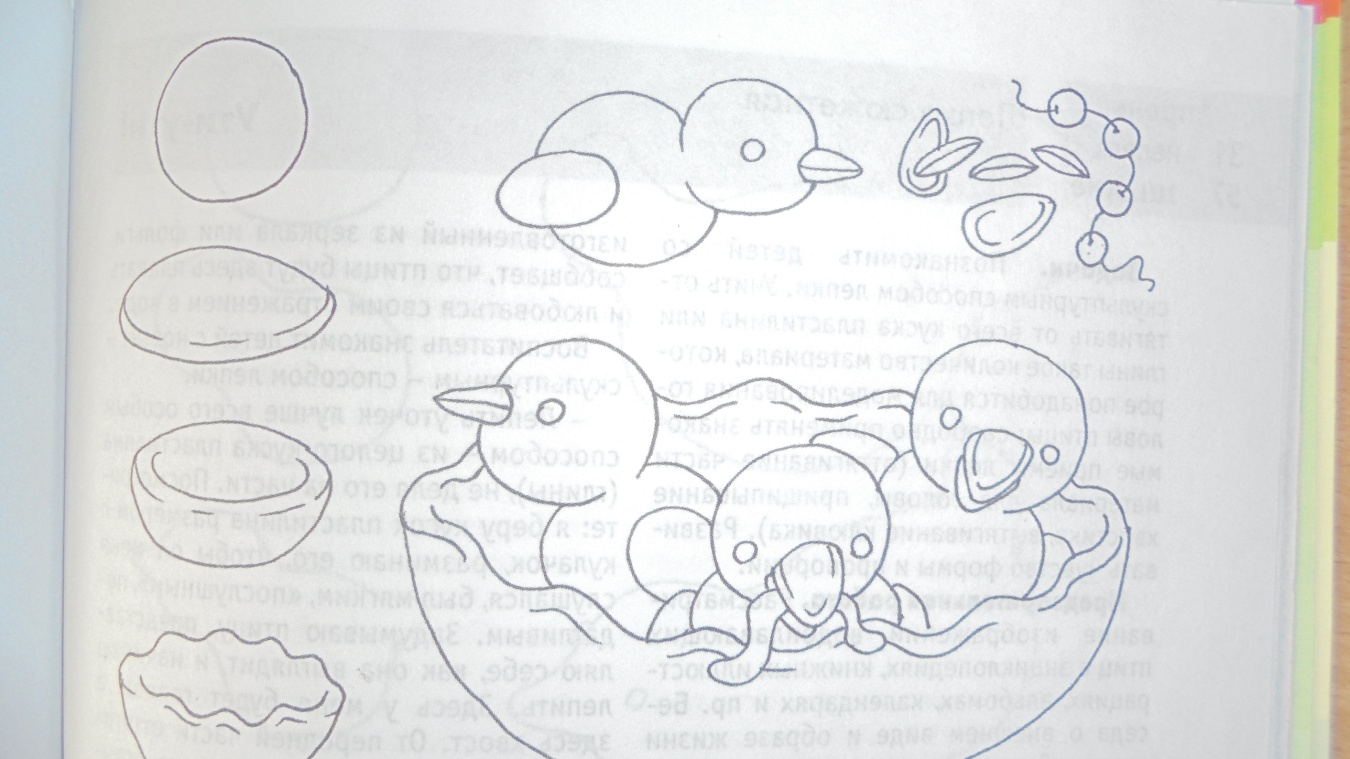 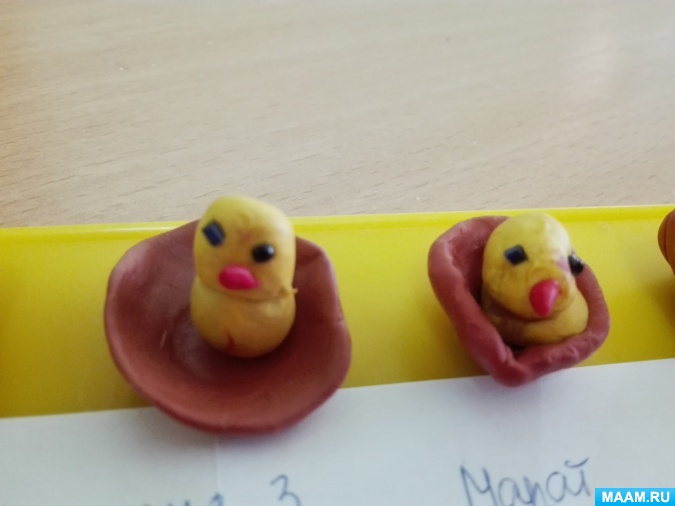 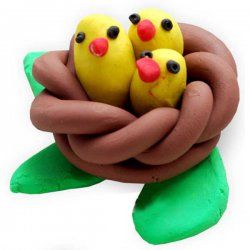 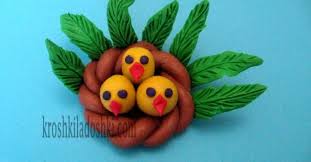 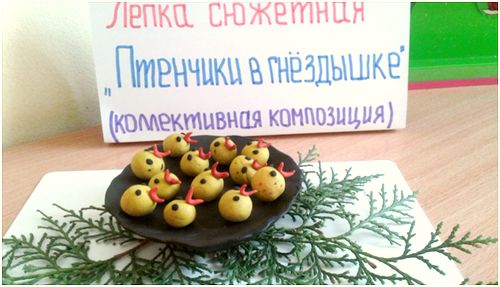 +❤ В Мои закладки